Corto: Cuánto. Más allá del dinero.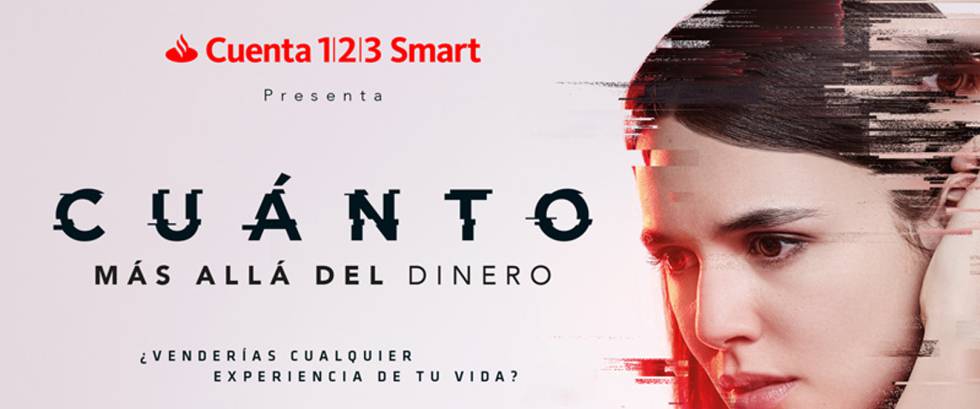 Travail à réaliser à partir du site espagnolchassain onglet « Terminale » I ) CO : Visiona el cortometraje y contesta en español a la preguntas siguientes :Resume con tus propias palabras el argumento del cortometraje.__________________________________________________________________________________________________________________________________________________________________________________________________________________________________________________________________________________________________________________________________________________________________________________________________________________________________________________________________________________________________________________________________________________________________________________________________________________________________________________________________________________________________________________________________________________________________Explica por qué podemos decir que María (la amiga de Lucía) representa el hilo que la mantiene liada a la realidad. ¿Cuál es el objeto que también tiene esta función?__________________________________________________________________________________________________________________________________________________________________________________________________________________________________________________________________________________________________________________________________________________________________________________________________________________________Al fin y al cabo, ¿Por qué Lucía vende sus recuerdos?________________________________________________________________________________________________________________________________________________________________Explica la última escena.________________________________________________________________________________________________________________________________________________________________________________________________________________________________________________